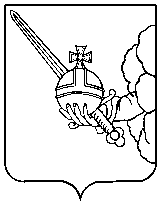 Р А С П О Р Я Ж Е Н И Еначальника Департамента финансовАдминистрации города ВологдыОт  29 декабря 2023 года				                  №          39        	О внесении изменений в постановление Администрации города Вологды от 17 января 2011 года № 90В соответствии с Бюджетным кодексом Российской Федерации, Общими требованиями к возврату излишне уплаченных (взысканных) платежей, утвержденными приказом Министерства финансов Российской Федерации от 
27 сентября 2021 года № 137н «Об утверждении Общих требований к возврату излишне уплаченных (взысканных) платежей» (с последующими изменениями), на основании статей 27 и 44 Устава городского округа города Вологды, постановления Администрации города Вологды от 16 марта 2010 года № 923 «О наделении правом подписания муниципальных правовых актов по отдельным вопросам, отнесенным к полномочиям Администрации города Вологды» (с последующими изменениями):1. Внести в пункт 4 постановления Администрации города Вологды от 
17 января 2011 года № 90 «О наделении бюджетными полномочиями администраторов доходов бюджета города Вологды в отношении доходов, главным администратором которых является Администрация города Вологды» 
(с последующими изменениями) следующие изменения:1.1. Подпункт 4.1 изложить в следующей редакции:«4.1. Возврат излишне уплаченных (взысканных) платежей в бюджет города Вологды, пеней и штрафов по ним, а также процентов за несвоевременное осуществление такого возврата и процентов, начисленных на излишне взысканные суммы, осуществляется на основании письменного заявления плательщика, представителя плательщика (далее соответственно – Заявитель, представитель Заявителя, Заявление на возврат) или подразделения судебных приставов территориального органа Федеральной службы судебных приставов (центрального аппарата Федеральной службы судебных приставов), на исполнении в котором находилось исполнительное производство о взыскании платежей в бюджет города Вологды (далее – орган принудительного исполнения), представителя органа принудительного исполнения, представленного в адрес администратора Заявителем (представителем Заявителя), органом принудительного исполнения или  представителем органа принудительного исполнения в соответствии с Общими требованиями к возврату излишне уплаченных (взысканных) платежей, утвержденными приказом Министерства финансов Российской Федерации от 
27 сентября 2021 года № 137н (с последующими изменениями) (далее – Общие требования).В случаях возврата излишне уплаченных сумм неустойки (штрафа, пени), начисленной поставщику (подрядчику, исполнителю) в связи с неисполнением или ненадлежащим исполнением обязательств, предусмотренных контрактом, заключенным в соответствии с законодательством Российской Федерации о контрактной системе в сфере закупок товаров, работ, услуг для обеспечения государственных и муниципальных нужд, Заявление на возврат представляется Заявителем, являющимся лицом, чья обязанность по уплате указанных в настоящем абзаце платежей исполнялась, представителем Заявителя.».1.2. Подпункт 4.2 дополнить абзацем следующего содержания:«В случае наличия на рассмотрении у администратора доходов бюджета Заявления на возврат Заявителя, представителя Заявителя и Заявления на возврат органа принудительного исполнения, представителя органа принудительного исполнения, поданных в отношении одного и того же платежа, в приоритетном порядке рассматривается Заявление на возврат Заявителя, представителя Заявителя.».1.3. В подпункте 4.3 после слов «(представителя Заявителя)» дополнить словами «, орган принудительного исполнения или представителя органа принудительного исполнения».1.4. В подпункте 4.7:1.4.1. После слов «денежные средства за Заявителя)» дополнить словами «или органу принудительного исполнения».1.4.2. После слова и цифр «года № 198н» дополнить словами 
«(с последующими изменениями)».2. Настоящее распоряжение подлежит размещению на официальном сайте Администрации города Вологды в информационно-телекоммуникационной сети «Интернет».Заместитель Мэра города Вологды – начальник Департамента финансовАдминистрации города Вологды						    С.Н.Бурков